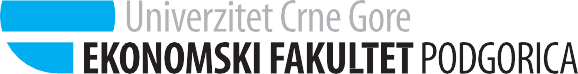 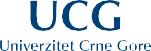 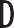 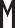 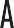 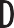 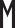 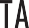 Master primijenjene studije – MenadžmentMaster primijenjene studije – MenadžmentMaster primijenjene studije – MenadžmentMaster primijenjene studije – MenadžmentPRVA GODINAPRVA GODINAPRVA GODINAPRVA GODINAZIMSKI SEMESTARPVECTSMODUL: MARKETING I MENADŽMENTMODUL: MARKETING I MENADŽMENTMODUL: MARKETING I MENADŽMENTMODUL: MARKETING I MENADŽMENTIstraživačke metode u biznisu408Strategijski marketing408Brend menadžment407Ekonomija za menadžere40716030MODUL: RAČUNOVODSTVO I FINANSIJEMODUL: RAČUNOVODSTVO I FINANSIJEMODUL: RAČUNOVODSTVO I FINANSIJEMODUL: RAČUNOVODSTVO I FINANSIJEIstraživačke metode u biznisu408Korporativno upravljanje i kontrola408Napredno finansijsko izvještavanje407Strategijsko upravljačko računovodstvo40716030LJETNJI SEMESTARPVECTSMODUL: MARKETING I MENADŽMENTMODUL: MARKETING I MENADŽMENTMODUL: MARKETING I MENADŽMENTMODUL: MARKETING I MENADŽMENTPreduzetničko liderstvo408Menadžment promjenama408Menadžment prodaje i odnosa sa kupcima407Projektovanje organizacije40716030MODUL: RAČUNOVODSTVO I FINANSIJEMODUL: RAČUNOVODSTVO I FINANSIJEMODUL: RAČUNOVODSTVO I FINANSIJEMODUL: RAČUNOVODSTVO I FINANSIJEEvaluacija preduzeća408Finansiranje javnog sektora408Računovodstvo finansijskih institucija407Menadžment u računovodstvu40716030DRUGA GODINADRUGA GODINADRUGA GODINADRUGA GODINAZIMSKI SEMESTARPVECTSMODUL: MARKETING I MENADŽMENTMODUL: MARKETING I MENADŽMENTMODUL: MARKETING I MENADŽMENTMODUL: MARKETING I MENADŽMENTKorporativne biznis strategije406Metrika marketinga406Kompanijsko pravo i korporativno upravljanje406Ekološki menadžment406Internet marketing40620030MODUL: RAČUNOVODSTVO I FINANSIJEMODUL: RAČUNOVODSTVO I FINANSIJEMODUL: RAČUNOVODSTVO I FINANSIJEMODUL: RAČUNOVODSTVO I FINANSIJEBankarski menadžment406Potrfolio menadžment406Rizik i osiguranje406Računovodstveni informacioni sistemi406Ekološki menadžment40620030LJETNJI SEMESTARPVECTSMAGISTARSKI RAD (za oba modula)0030